　　差別と思われる行為が発生し、当事者間の話し合いで解決しない場合の解決手段には、行政等の相談窓口への相談、裁判外紛争解決手続（ＡＤＲ）のあっせん・調停の申し立て、訴訟提起などがあります。ここでは、大阪府内における主な相談窓口や裁判外紛争解決機関を紹介します。（１）相談窓口（２）裁判外紛争解決機関① 大阪府人権相談窓口http://www.jinken-osaka.jp/consult/window.html大阪府は、委託により、専門の相談員による「大阪府人権相談窓口」を開設しています。この相談窓口では、府民の皆様からの人権に関する相談を受け、その課題に    応じた情報の提供や相談機関の紹介を行っています。【開設時間】　◇平日相談：月曜日から金曜日（祝日、年末年始（12月29日～1月3日）を除く）　　　　　　　9時30分から17時30分　◇夜間相談：火曜日（祝日、年末年始（12月29日～1月3日）を除く）　　　　　　　17時30分から20時　◇休日相談：毎月第4日曜日　　　　　　　9時30分から17時30分② 市町村人権相談窓口http://www.pref.osaka.lg.jp/jinkenyogo/soudanmadoguchi/soudan-sichouson.html府内の市町村では、暮らしの中で起こる様々な人権問題に関する相談窓口を開設しています。《政令指定都市》《豊能》《三島》《北河内》《中河内》《南河内》《泉北》《泉南》③ 大阪法務局https://houmukyoku.moj.go.jp/osaka/category_00009.html大阪法務局では、人権相談を行っており、人権擁護委員や法務局職員が相談に　  応じています。人権相談の開設場所は、法務局のほか、市町村役場や百貨店、公民館などでも臨時に開設（特設相談所）されています。相談窓口（月曜日から金曜日（休日を除く）：8時30分から17時15分）特設相談所
大阪法務局のウェブサイト（上記）をご覧ください。④ 大阪府外国人情報コーナーhttps://www.ofix.or.jp/life/japanese/公益財団法人大阪府国際交流財団（ＯＦＩＸ）では、外国人の方が安心して　　　暮らせるように、多言語で、生活関連情報を含め他幅広い情報提供や、相談に　　　応じる「大阪府外国人情報コーナー」を開設しています。【開設時間】　月・金曜日（祝日・年末年始を除く）：9時～20時　火・水・木曜日（祝日・年末年始を除く）：9時～17時30分　第2・4日曜日：13時～17時【専門相談】行政書士相談・弁護士相談（隔月交代）　第４日曜日（年末を除く）：13時30分～16時30分（原則予約制）【入管相談】大阪出入国在留管理局職員による相談　毎月平日１回：13時30分～17時【労働相談】大阪府労働相談センター相談員による相談（毎月第１・３月曜日）　毎月第１・３月曜日：13時30分～17時15分（原則予約制）⑤ドーンセンター（大阪府立男女共同参画・青少年センター）（女性相談）http://www.dawncenter.jp/jigyo/support.html（男性のための電話相談）https://www.dawncenter.jp/thema/maleConsultation.pdf女性が直面している様々な問題について、相談カウンセリングの実施等を通じ、必要な援助と解決のためのサポートを行っています。　また、男性のための電話相談を開設し、夫婦、パートナー、親子関係、生き方、職場の人間関係のことなど、専門の男性相談員が電話による相談に応じています。【開設時間】◇女性面接相談（予約制・女性心理カウンセラーが対応（50分間））　　　※祝日（土・日を除く）・年末年始を除く◇女性電話相談（女性相談員が対応）　　※祝日（土・日を除く）・年末年始を除く◇女性のためのSNS相談　※年末年始・祝日を除く◇女性弁護士による法律相談（予約制・女性弁護士が対応（30分間））　　(1) DV被害・性暴力被害に悩む女性のための相談    (2) 女性のための相談　　　※祝日（土・日を除く）・年末年始を除く    　※相談（開設）日が祝日の場合、他の週に振り替え　◇男性のための電話相談（男性相談員が対応）　　　※年末年始を除く。      ※相談（開設）日が祝日の場合、他の週に振り替え⑥ 大阪府女性相談センターhttp://www.pref.osaka.lg.jp/joseisodan/shokai.html配偶者・恋人などからの暴力の相談や女性相談（ストーカー被害、夫婦・家庭内のトラブル、対人関係の悩みなど）をお受けしています（電話相談及び来所相談）。また、必要に応じて緊急一時保護や婦人保護施設への入所等、自立に向けた支援を行っています。【開設時間】　祝日・年末年始を除く毎日：9時～20時　※　ＤＶ相談は、年間を通じて24時間（電話）０６－６９４６－７８９０、　　（ＦＡＸ）０６－６９４０－００７５　で相談できます。⑦ 大阪府母子・父子福祉センターhttp://www.osakafu-boshiren.jp/府内（大阪市、堺市、豊中市を除く）の母子家庭・父子家庭・寡婦の方を対象に、自立を支援するための就業相談及び職業紹介や生活相談をはじめ、弁護士や専門員による法律相談等を実施しています。（注：お住まいの地域によっては、相談窓口が異なる場合がありますが、お気軽に下記までお問合せください。）【開設時間】　◇ひとり親家庭相談　　月曜日～土曜日：10時～16時（随時）　◇法律相談　　毎月第2土曜日と奇数月第4木曜日：13時～15時（要予約）　◇養育費相談　　毎週火・木曜日：10時～15時（要予約）　◇就業相談・職業紹介　　月曜日～土曜日：10時～16時（要予約）⑧ 社会福祉法人 大阪児童福祉事業協会 アフターケア事業部（大阪府）http://www.soramamail.or.jp/about/soudan.html児童養護施設等を退所した子どもが施設退所後社会で自立生活ができるように、生活や就業に関する相談に応じるとともに、居場所支援としてフリールームの提供や就労先の開拓などのフォローアップを行っています。【開設時間】　月曜日～金曜日（祝日・年末年始を除く）：10時～17時⑨ 大阪難病相談支援センター（大阪府）https://www.nanbyo.osaka/advice.html電話・面接などによる難病患者の療養や就労・日常生活上の個別・具体的な相談および支援などを行っています。【開設時間】　月曜日～土曜日（祝日・年末年始を除く）：10時～17時⑩ 社会福祉法人  済生会支部　大阪府済生会ハンセン病回復者支援センター（大阪府）　http://www.saiseikai.or.jp/facilities/f05/2700-0055/　ハンセン病回復者の方の社会復帰や社会復帰後の生活面での支援に関する相談に応じています。【開設時間】　月曜日～木曜日：９時～17時30分、金曜日：9時～17時（祝・年末年始を除く）⑪ 大阪府医療相談コーナーhttp://www.pref.osaka.lg.jp/annai/madoguchi/detail.php?recid=406医療相談窓口では、医療に関する相談や医療機関を利用するにあたっての相談 などに中立的な立場で応じています。【開設時間】　月曜日～金曜日（祝日・年末年始を除く）：9時～12時、13時～17時30分　※　相談にあたっては、医療機関の所在する保健所にまずはご相談下さい。　※　政令市（大阪市、堺市）・中核市（東大阪市、高槻市、豊中市、枚方市、　　　　　八尾市、寝屋川市、吹田市）に所在する医療機関については、各政令市・　　　中核市の保健所にご相談ください。⑫大阪府労働相談https://rsc-osaka.jp/　大阪府では、職場でのトラブルを防止するため、労働契約や労働条件に関する  問題、労働組合や団体交渉に関する問題、職場のハラスメント（セクハラ・パワ　　ハラなど）に関する問題、就業規則や人事労務管理に関する問題、働く方々や　　　使用者のみなさまからのさまざまな労働相談をお受けしています。労働相談センター　　※職員による相談は予約不要。弁護士・社会保険労務士への相談は、　　あらかじめ職員による相談を経た上で、事前予約により実施しています。　　※「セクハラ・女性相談電話」については、ご希望により女性相談員の　対応も可能です。【開設時間】　◇日常相談　　月曜日～金曜日（祝日・年末年始を除く）：9時～12時15分　13時～18時　◇夜間相談　　木曜日（祝日の場合は翌日）：20時まで⑬ 大阪府住宅相談室　http://www.pref.osaka.lg.jp/jumachi/sodan/index.html　大阪府住宅相談室では、入居拒否・入居差別の相談を含め、住宅に関する様々な相談に対応しています。【開設時間】　月曜日～金曜日（祝・年末年始を除く）：9時～12時、13時～17時30分　※　このほか、身近な市町村で相談できる入居拒否・入居差別の相談窓口があります。　　　http://www.pref.osaka.lg.jp/jumachi/madoguchi/index.html⑭ 私学コスモスダイヤル（大阪私立学校人権教育研究会）http://www.shigaku-jinken.gr.jp/contact/大阪府内の私立の小学校・中学校・高等学校・中等教育学校に通学している児童生徒及び保護者の方を対象に、人権に関する相談に応じています。【開設時間】　月曜日・水曜日・木曜日（祝日・年末年始を除く）　9時30分～12時00分、13時00分～16時30分⑮大阪府教育センター すこやか教育相談http://wwwc.osaka-c.ed.jp/matters/consultation/sukoyaka/index.htm　大阪府教育センター「すこやか教育相談」では、電話、Ｅメール、ＦＡＸ、　　　　ＬＩＮＥによる相談に応じて、相談者自ら問題の解決に向かうことができるよう支援を行っています。また、学校を通して依頼される面接相談によって学校と連携しての支援も行っています。子どもからの相談（すこやかホットライン）保護者からの相談（さわやかホットライン）教職員からの相談（しなやかホットライン）【開設時間】　◇電話相談　月曜日～金曜日（祝日・年末年始を除く）：9時30分～17時30分　　　　　　　※　平日の相談時間以外や土、日、祝日は24時間対応「すこやか　教育相談24」をご利用ください。　　　　　　　　　　（電話：０１２０－０－７８３１０）　◇メール相談・ファックス相談　　24時間（但し、回答は後日）　◇面接相談　月曜日～金曜日（祝日・年末年始を除く）：９時30分～17時30分　　　　　　　※　学校を通して事前の電話予約が必要です。　　　　　　※　電話　０６－６６９２－１８８２（内線２５０）① 公益社団法人 民間総合調停センターhttps://www.minkanchotei.or.jp/　民間総合調停センターは、各種専門家団体（※）、経済団体、消費者団体、自治体等が運営に参画している総合型（ワンストップ）の裁判外紛争解決機関であり、法務大臣の認証を受けた認証紛争解決機関（平成21（2009）年9月14日認証・認証番号第43号）となります。　また、本センターは、司法関係者にとどまらず、紛争の内容に応じ、それぞれの分野の専門家を和解あっせん人、仲裁人として関与することにより、より公正、　　迅速、低費用で解決を得られることを目指しています。（※）各種専門家団体：大阪弁護士会、大阪司法書士会、大阪土地家屋調査士会、　　　（公社）大阪府不動産鑑定士協会、（一社）大阪府宅地建物取引業協会、　　　（公社）全日本不動産協会大阪府本部、日本公認会計士協会近畿会、　　　（一社）大阪府建築士事務所協会、（公社）大阪社会福祉士会、　　　大阪府社会保険労務士会、近畿税理士会、（公社）大阪府建築士会、　　　大阪府臨床心理士会、（一社）大阪府マンション管理士会（注）上記団体名中「（公社）」は公益社団法人の略、「（一社）」は一般社団法人の略② 個別労使紛争解決支援制度（大阪府）https://rsc-osaka.jp/?page_id=5　大阪府では、労働相談センターと大阪府労働委員会が連携して、個別労使紛争の 解決を支援しています。　雇用形態の多様化が進む中、大阪府では個別労使紛争（労働条件その他労働　　関係に関する事項についての個々の労働者と使用者との間の紛争）について、　　情報提供、相談に加え、労働相談センターと大阪府労働委員会の連携による　　　「調整」「あっせん」の制度を設け、紛争の実情に即した迅速かつ適正な解決を　　図ることを支援しています。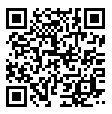 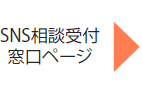 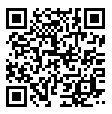 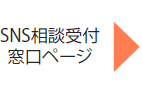 